 Официальный информационный портал  единого государственного экзамена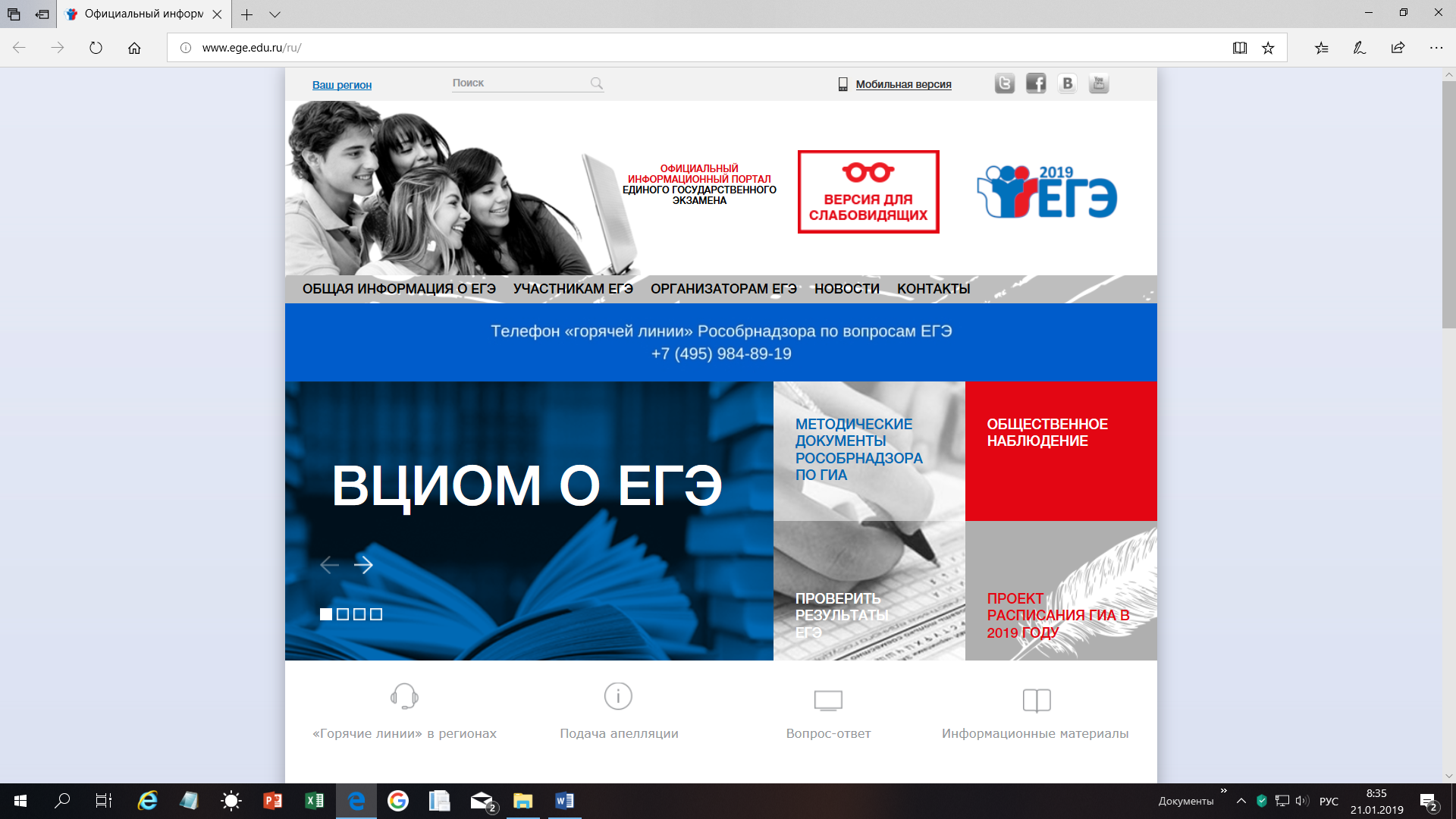        www.ege.edu.ruФЕДЕРАЛЬНЫЙ ИНСТИТУТ ПЕДАГОГИЧЕСКИХ ИЗМЕРЕНИЙ (ФИПИ)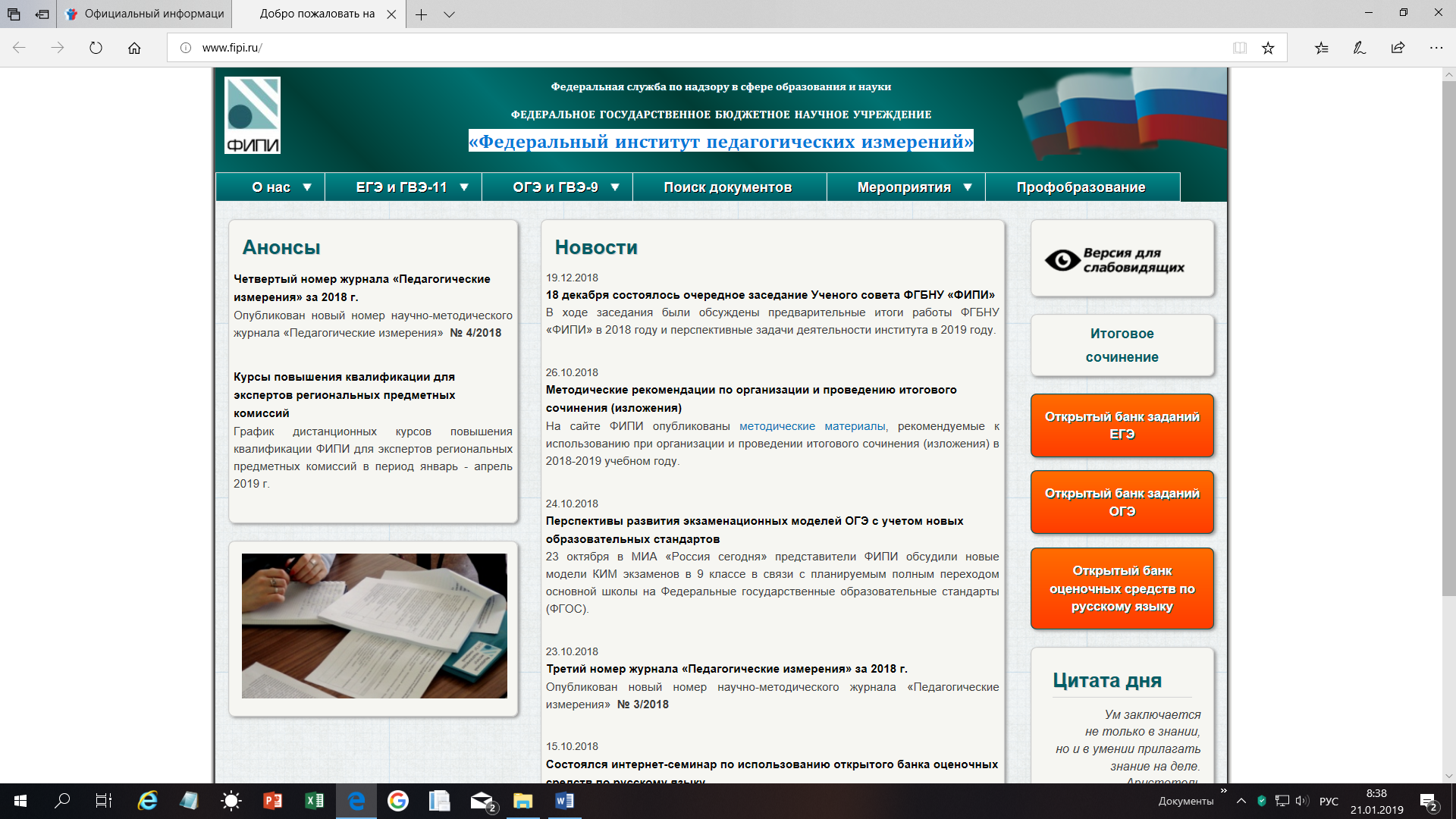                                                          www.fipi.ruМИНИСТЕРСТВО ОБРАЗОВАНИЯ, НАУКИИ МОЛОДЕЖНОЙ    ПОЛИТИКИКРАСНОДАРСКОГО КРАЯ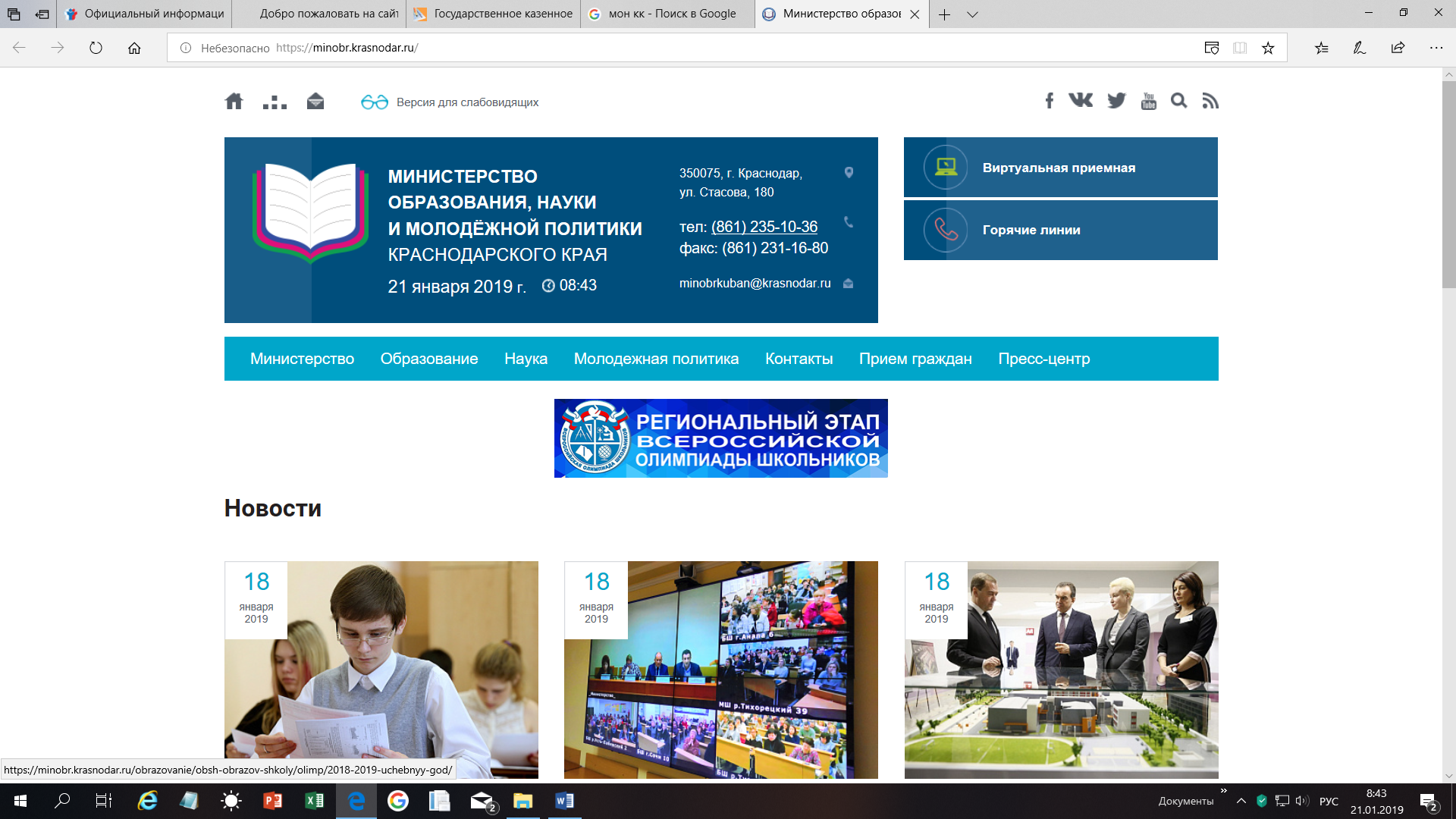 https://minobr.krasnodar.ru/                            ГКУ КК «ЦЕНТР ОЦЕНКИ КАЧЕСТВА»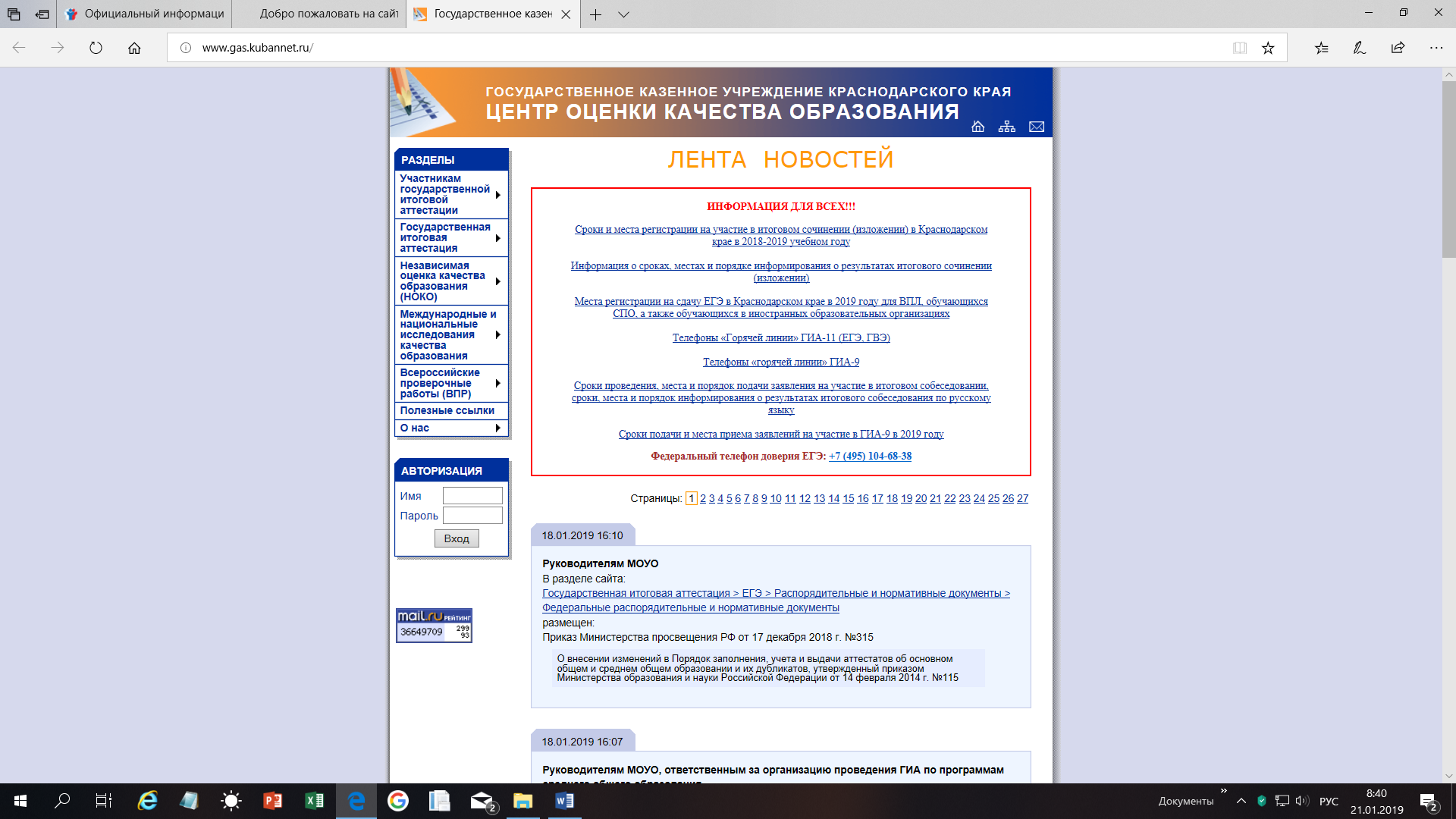 www.gas.kubannet.ru